Profesor: Santiago Gómez C.OBJETIVO: Da razón sobre los temas abordados en el segundo periodo académico del área de educación religiosa. METODOLOGIA: - Investigación personal, análisis y argumentación escrita.- Sustentación oral.LOGROS POR REFORZAR: 	Enuncia los signos del reino que se encuentran en la vida familiar Observación de la reciprocidad que debe existir entre el hombre y la mujer.Presenta evidencias escritas de las actividades realizadas en las clases tales como tareas, talleres y carteleras.Interpreta textos bíblicos sobre el amor, la familia y la procreación en la vida cotidiana.REALIZAR A MANO Y EN HOJAS DE BLOCK.PORTADA – LETRA LEGIBLE- MÁRGENES: 2,54 CM POR TODOS LOS LADOS DE LA HOJA.ENTREGAR EN LA FECHA INDICADA.1. ¿Por qué la familia representa el amor que Dios nos tiene en la tierra? ¿Qué hace la familia por nosotros? ¿Crees que debo de recompensar lo que la familia hace por mí?A. Justifica tu respuesta.2. Investiga cuál es la importancia de la familia para la comunidad de Dios. Escribe una opinión. 3. LEE ATENTAMENTE Y RESPONDE: La Iglesia enseña que la familia es uno de los bienes más preciosos de la humanidad. La familia está llamada a edificar el Reino de Dios y a participar activamente en la vida y misión de la Iglesia. Los miembros de la familia, enseñados por la Palabra de Dios, son una pequeña porción viva de la Iglesia. Los padres deben dar ejemplo con naturalidad de cómo vivir la vida y las tradiciones cristianas. Las familias son testimonio y fermento de vida cristiana en la sociedad en la medida en que los esposos viven bien las exigencias de su vocación matrimonial. Ese clima de amor y generosidad facilitará prestar ayuda ya sea espiritual o material a otras familias que lo necesiten.A. Escribe una opinión para el párrafo anterior.B. ¿Cuál es la importancia de nuestra familia a lo largo de nuestras vidas?C. Realiza un dibujo y explica cómo crees que sería la vida de alguien totalmente solo. Explica cuáles serían sus dificultades.4.  LEE ATENTAMENTE Y RESPONDE.Desde la religión católica la familia se entiende e interpreta de la siguiente manera:La familia ya como realidad sencillamente natural, encuentra su fuente y su modelo en la Trinidad divina. “La imagen divina se realiza no sólo en el individuo, sino también en aquella singular comunión de personas que está formada por un hombre y una mujer, unidos hasta tal punto en el amor que se convierten en una sola carne. En efecto, está escrito: “a imagen de Dios los creó; macho y hembra los creó” (Gn 127). “El nosotros divino constituye el modelo eterno del nosotros humano; de aquel nosotros que está formado en primer lugar por el hombre y la mujer, creados a imagen y semejanza de Dios”. Cada comunión de personas fundada en el amor es, pues, de alguna manera un reflejo de Dios amor, uno y trino. Pero la familia lo es de forma específica. “El hecho de que el ser humano, creado como hombre y mujer, sea imagen de Dios, no significa solamente que cada uno de ellos individualmente es semejante a Dios, en cuanto ser racional y libre. Significa también que el hombre y la mujer, creados como unidad de los dos en su común humanidad, están llamados a vivir una comunión de amor, y de esta forma reflejar en el mundo la comunión de amor que se da en Dios, por la que las tres Personas se aman en el íntimo misterio de la única vida divina. (…). En la unidad de los dos, el hombre y la mujer están llamados desde el inicio no solo a existir uno al lado del otro o simplemente juntos, sino que están llamados también a existir recíprocamente uno para el otro” A. ¿Por qué la familia está relacionada con la trinidad divina? ¿Dios, Jesús y espíritu santo?B. Realiza un escrito de 10 renglones resaltando la relación de Dios y la familia. 6.  Investigas qué es el islamismo, budismo y cristianismo.A. Realiza una comparación entre las tres religiones.B. Escribe una opinión para cada religión.7. Investiga cómo está conformada familia en Colombia, la India y China.A. cuáles son sus semejanzas y diferencias.8. Realiza glosario con las palabras desconocidas mínimo 10 y busca su significado. 9.  Realiza un dibujo de tres religiones y explica su significado.10.  Sustentación oral. 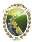 INSTITUCIÓN EDUCATIVA MARISCAL ROBLEDOCODIGO: GA-FO-61PLAN DE APOYO SEGUNDO PERIODOVERSION: 2ÁREA: EDUCACIÓN RELIGIOSA – GRADO: SÉPTIMOFECHA: 14/06/2012